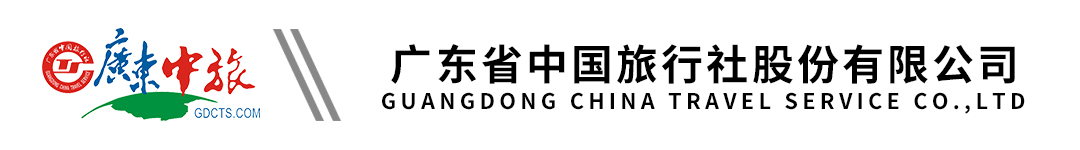 【享大自然栖息地 湖光十色】英德纯玩2天游丨连住1晚英德宝墩湖度假村丨享泡36个威尼斯风情泡池丨沙滩式东南亚风情主泳池行程单行程安排费用说明其他说明产品编号TX-20240410SP66426986出发地广州市目的地英德市行程天数2去程交通汽车返程交通汽车参考航班上下车点：上下车点：上下车点：上下车点：上下车点：产品亮点★享泡：威尼斯风情泡池36个、沙滩式东南亚风情主泳池★享泡：威尼斯风情泡池36个、沙滩式东南亚风情主泳池★享泡：威尼斯风情泡池36个、沙滩式东南亚风情主泳池★享泡：威尼斯风情泡池36个、沙滩式东南亚风情主泳池★享泡：威尼斯风情泡池36个、沙滩式东南亚风情主泳池天数行程详情用餐住宿D1集合——午餐自理——入住酒店——自由活动早餐：X     午餐：X     晚餐：X   无D2早餐——自由活动——返程广州早餐：√     午餐：X     晚餐：X   无费用包含住宿：入住别墅拆分高级双床1晚，一成人一床位。住宿：入住别墅拆分高级双床1晚，一成人一床位。住宿：入住别墅拆分高级双床1晚，一成人一床位。费用不包含1、行程中一切个人消费自理。1、行程中一切个人消费自理。1、行程中一切个人消费自理。预订须知1、此团40 人成团，为保证游客可如期出发，我社将与其他旅行社共同组团（拼团出发），如客人不接受拼团出发，请报名时以书面形式注明。如报名人数不足40 成人时无法成团，或遇特殊情况（如：当地天气原因或游客临时退团造成不成团等）致使团队无法按期出行，我社提前2 天通知游客，游客可根据自身情况改线或改期，如不能更改出游计划，我社将全额退还已交团费。【接待社：广州市途喜国际旅行社有限公司，许可证号：L-GD02199，质监电话：18027368336】